Sygic – Twisty routeThe following guide is valid for both Android and iOS operating systems.It is possible to enable this function on both phone and cluster side.Enabling Twisty route on phone sideOpen Sygic GPS Navigation & Maps on your smartphone;Create a route in the Sygic app (see this tutorial “Starting the route” for more details);Tap on “Options”;Enable the “Twisty route” option;Tap on “Done”;Sygic's algorithm will recalculate your route and show you a more twisty route;Tap on “Start” to start your itinerary;If you want to see the route on the cluster: launch Ducati Connect and the itinerary will be displayed within the Sygic virtual app.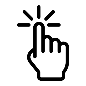 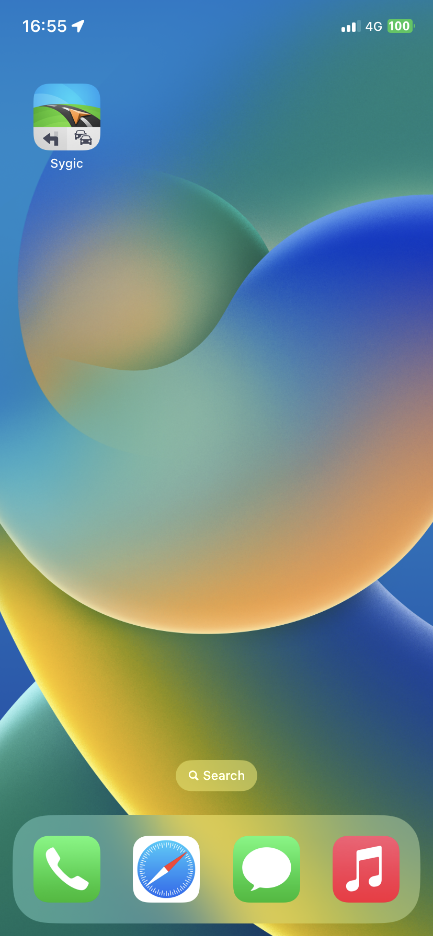 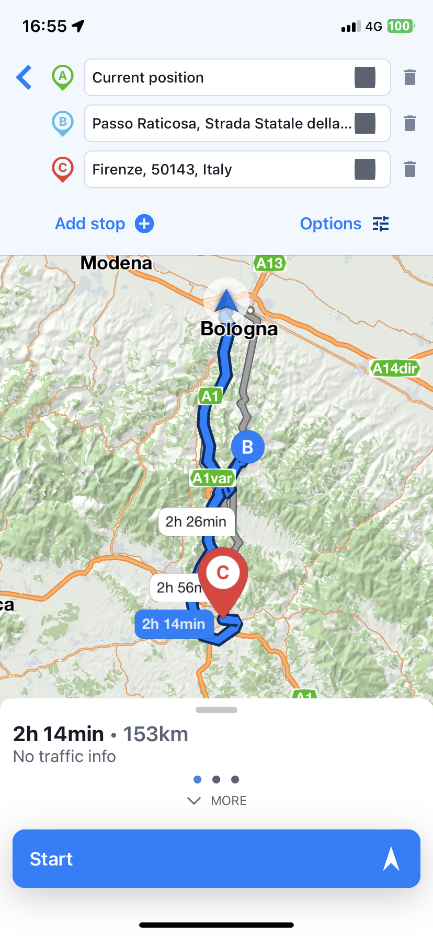 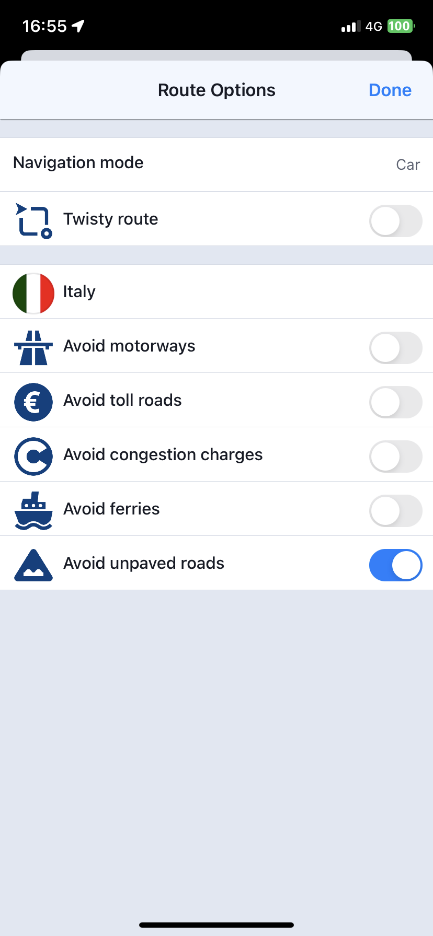 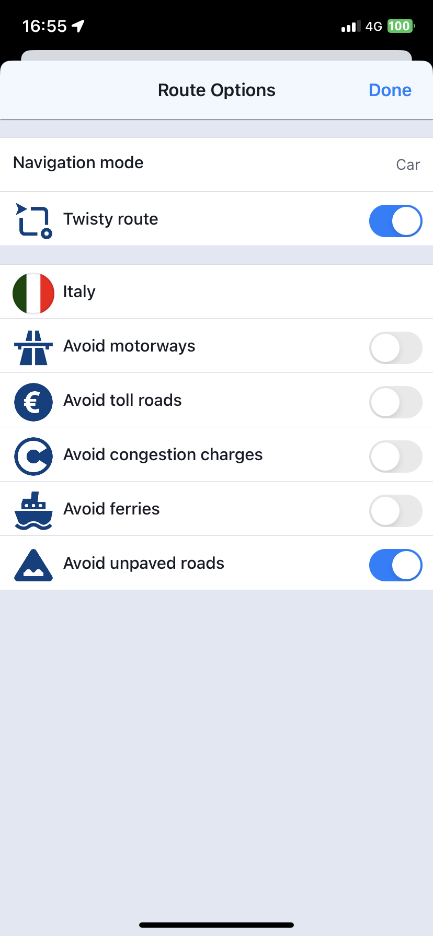 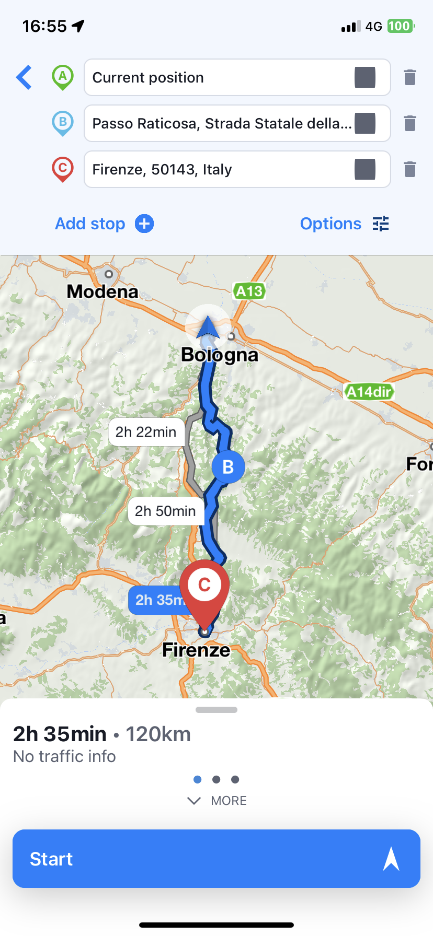 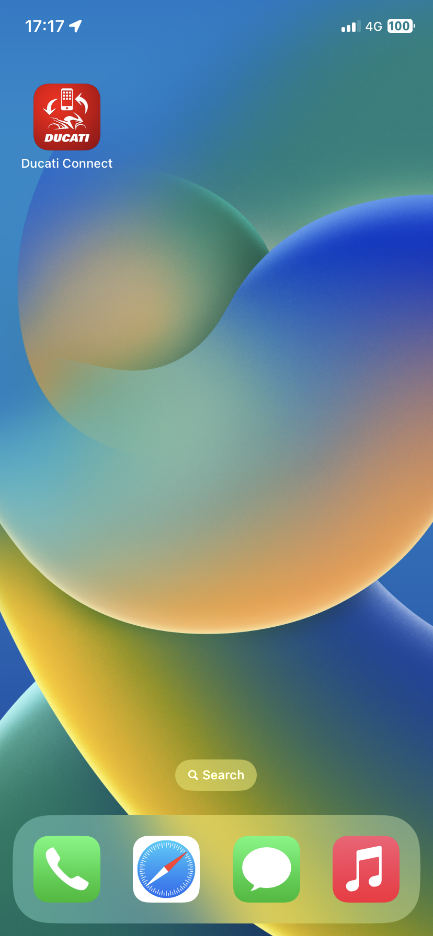 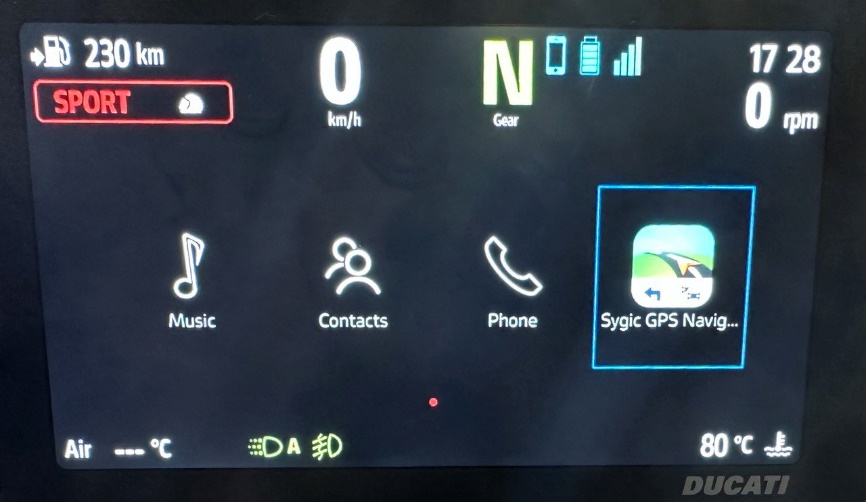 Enabling Twisty route on cluster sideLaunch Ducati Connect on your smartphone (Note: you have to pair your smartphone and the cluster via Bluetooth first);Wait for the completion of the connection procedure;On the main screen of the cluster, tap on “Ducati Connect”;Open the Sygic virtual app;Search for a route or open a previously saved route;Tap on “Get directions”;Tap on the options symbol ;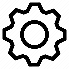 Enable the “Twisty route” option;Sygic's algorithm will recalculate your route and show you a more twisty route;Go back (Note: you can either tap on the “back arrow” or long press to the left the multicontroller placed on the handlebar)Tap on “Start” to start your itinerary.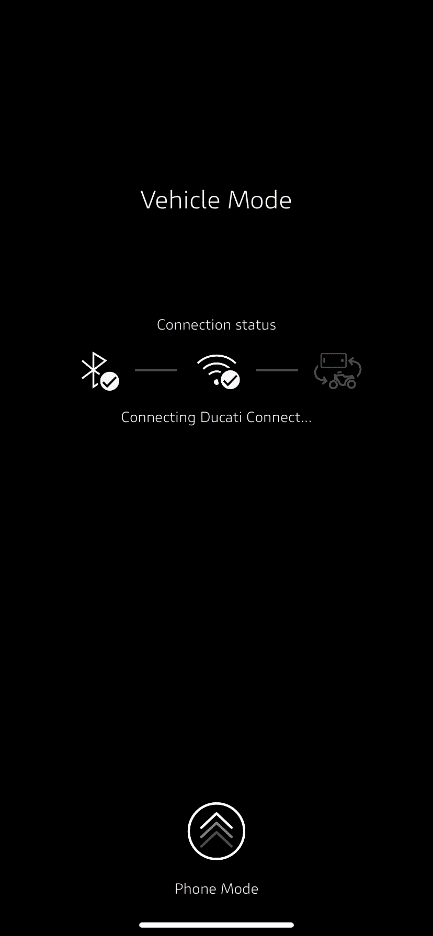 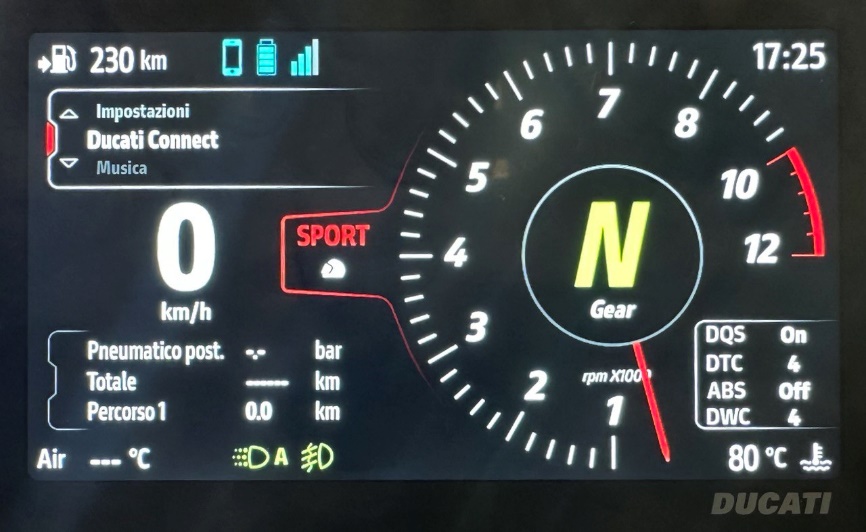 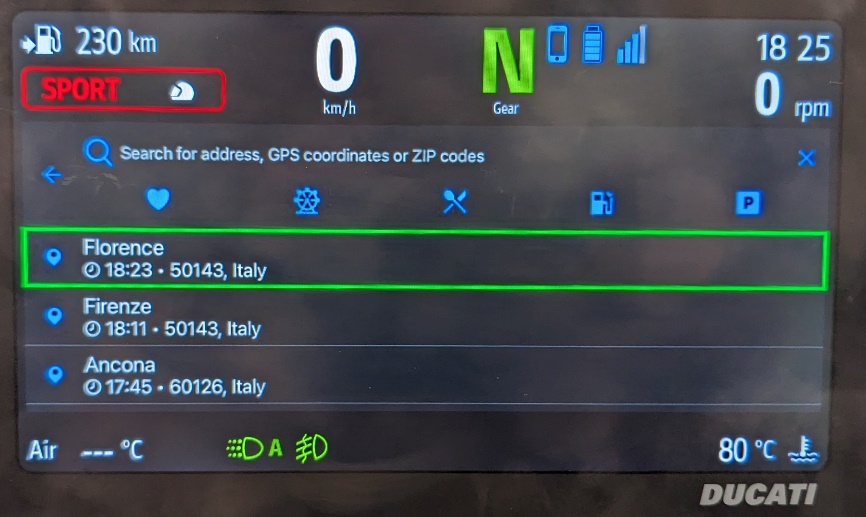 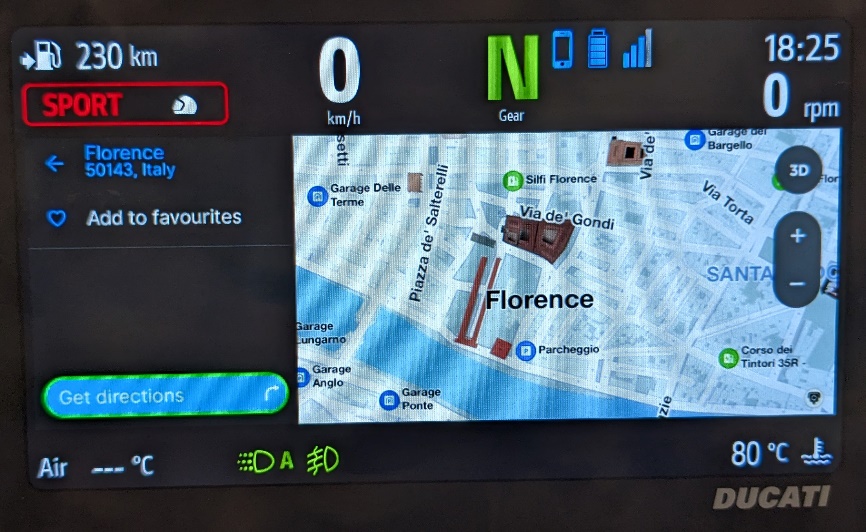 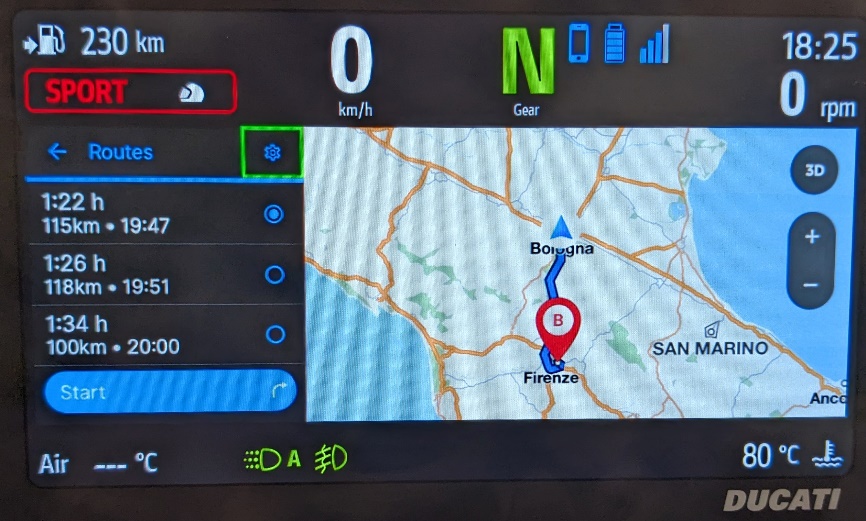 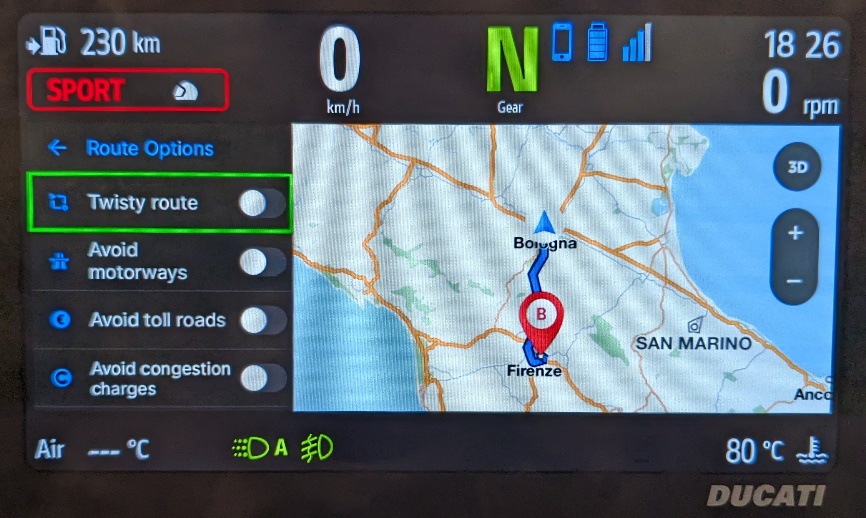 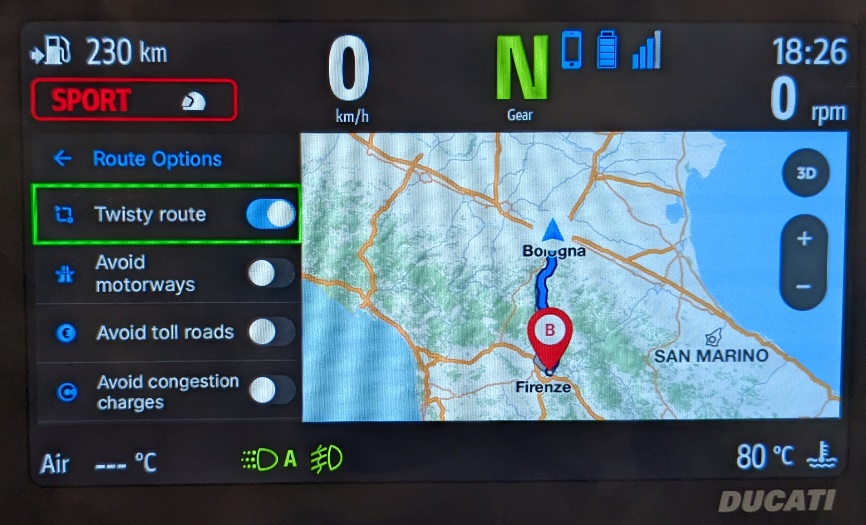 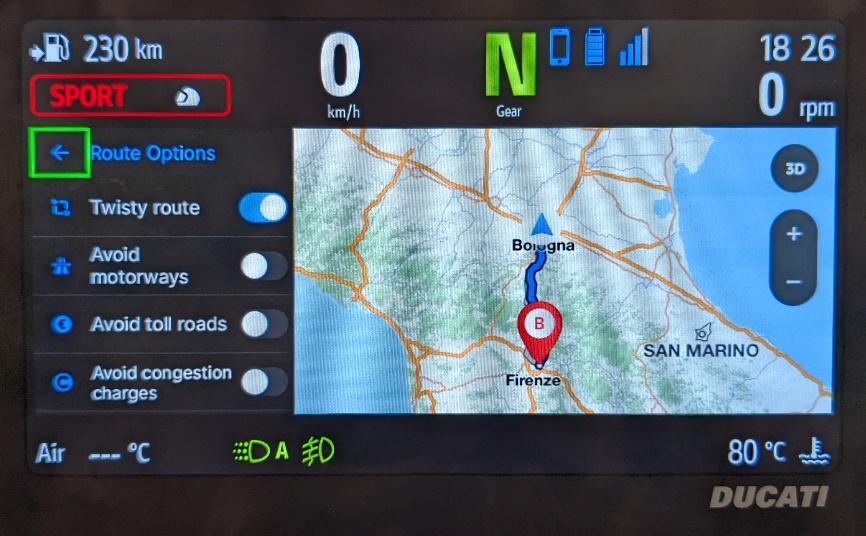 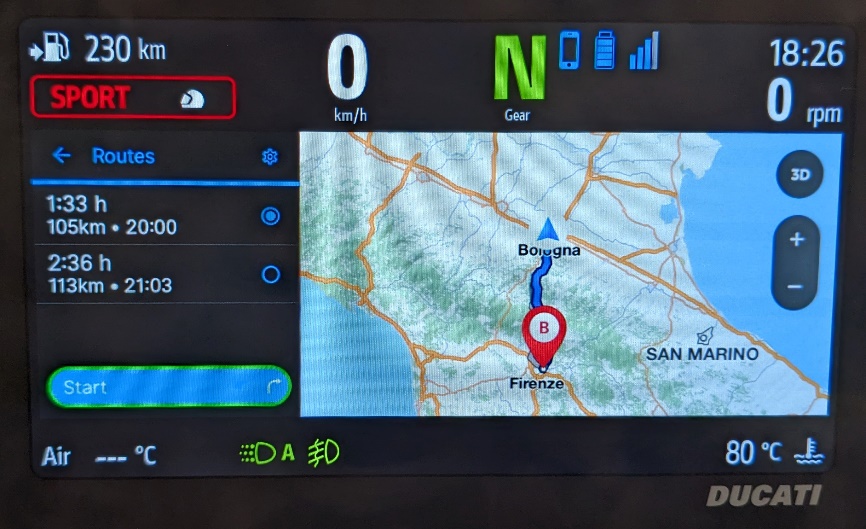 